ЗАКЛЮЧЕНИЕна проект решения Думы Дальнегорского городского округа «О Положении «О порядке и размерах возмещения расходов, связанных со служебными командировками лицам, работающим в органах местного самоуправления Дальнегорского городского округа, работникам муниципальных учреждений Дальнегорского городского округа»21 февраля 2024 года                                                                                                          № 16Настоящее заключение Контрольно–счетной палаты Дальнегорского городского округа на проект решения Думы Дальнегорского городского округа «О Положении «О порядке размерах возмещения расходов, связанных со служебными командировками лицам, работающим в органах местного самоуправления Дальнегорского городского округа, работникам муниципальных учреждений Дальнегорского городского округа» подготовлено в соответствии с Федеральным законом Российской Федерации от 07.02.2011 № 6-ФЗ «Об общих принципах организации и деятельности контрольно-счетных органов субъектов Российской Федерации и муниципальных образований», Бюджетным кодексом Российской Федерации, Положением «О Контрольно-счетной палате Дальнегорского городского округа», утвержденным решение Думы Дальнегорского городского округа от 20.08.2021 № 648, Стандартом внешнего муниципального контроля «Общие правила проведения экспертно-аналитических мероприятий», утвержденное распоряжением Контрольно-счетной палаты Дальнегорского городского округа от 14.01.2022 №3, Стандартом внешнего муниципального финансового контроля «Противодействия коррупции в рамках проведения экспертно-аналитических и контрольных мероприятий контрольно-счетной палатой Дальнегорского городского округа», утвержденным Контрольно-счетной палаты Дальнегорского городского округа от 09.02.2021 № 8. Основание для проведения экспертно-аналитического мероприятия – пункт 2.2 Плана работы Контрольно-счетной палаты на 2024 год, утвержденного распоряжением Контрольно-счетной палаты Дальнегорского городского округа от 28.12.2023 № 100, Распоряжение Контрольно-счетной палаты Дальнегорского городского округа от 13.02.2024 № 16, представленный проект решения вх. № 91 от 13.02.2024.Предмет экспертно-аналитического мероприятия: проект решения Думы Дальнегорского городского «О Положении «О порядке и размерах возмещения расходов, связанных со служебными командировками лицам, работающим в органах местного самоуправления Дальнегорского городского округа, работникам муниципальных учреждений Дальнегорского городского округа» (далее – проект Решения).Цель экспертно-аналитического мероприятия: экспертиза проекта решения Думы Дальнегорского городского округа «О Положении «О порядке и размерах возмещения расходов, связанных со служебными командировками лицам, работающим в органах местного самоуправления Дальнегорского городского округа, работникам муниципальных учреждений Дальнегорского городского округа».Вопросы экспертно-аналитического мероприятия:Экспертиза соответствия Проекта решения федеральному законодательству, законодательству Приморского края, муниципальным нормативным правовым актам Дальнегорского городского округа;Рассмотрение вопроса о выявлении коррупциогенных факторов (признаков) при анализе Проекта решения.Объект экспертно-аналитического мероприятия: администрация Дальнегорского городского округа (далее – разработчик Проекта).Исследуемый период: 2024 год.Срок проведения экспертно-аналитического мероприятия: с 13.02.2024 года по 21.02.2024 года.При изучении проекта муниципального нормативного правового акта были использованы:Указ Президента Российской Федерации от 17.10.2022 № 752 «Об особенностях командирования лиц, замещающих государственные должности Российской Федерации, федеральных государственных гражданских служащих, работников федеральных государственных органов, замещающих должности, не являющиеся должностями федеральной государственной гражданской службы, на территории Донецкой Народной Республики, Луганской Народной Республики, Запорожской области и Херсонской области»;Постановление Правительства Российской Федерации от 13.10.2008 № 749 «Об особенностях направления работников в служебные командировки» (далее - Постановление Правительства РФ от 13.10.2008 № 749)Устав Дальнегорского городского округа (далее – Устав ДГО).1. В ходе проведения экспертно-аналитического мероприятия по первому вопросу Контрольно-счетной палатой нарушений не установлено. 2. По результатам экспертно-аналитического мероприятия по второму вопросу не установлено наличие коррупциогенных факторов.Предложения:1. По результатам проведенного мероприятия разработчику проекта решения предлагается:Думе Дальнегорского городского округа:Утвердить Положение «О порядке и размерах возмещения расходов, связанных со служебными командировками лицам, работающим в органах местного самоуправления Дальнегорского городского округа, работникам муниципальных учреждений Дальнегорского городского округа».Председатель Контрольно-счетной палатыДальнегорского городского округа                                                        Е.А. Пушанкина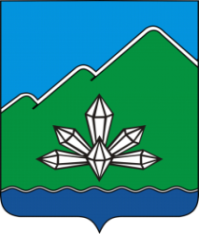 КОНТРОЛЬНО-СЧЕТНАЯ ПАЛАТАДальнегорского городского округаул. Осипенко, зд. 39А, г. Дальнегорск, Приморский край, 692441тел. (42373)3-27-35E-mail: dalnegorsk-ksp@mail.ru